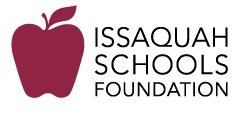 Grant Application Signature PagePlease print this page, gather signatures, scan and include with your application.I have reviewing the proposal for the following grant:Grant Name: _______________________________________________________Applicant Name (please print): ______________________________________Applicant Signature ______________________________________	Date ______________Principal or Program Director Signature ____________________	Date ______________